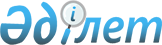 О внесении изменений в постановление Правительства Республики Казахстан от 26 января 2004 года N 82
					
			Утративший силу
			
			
		
					Постановление Правительства Республики Казахстан от 28 апреля 2005 года
N 395. Утратило силу постановлением Правительства Республики Казахстан от 22 мая 2007 года N 407

       Сноска. Постановление Правительства РК от 28 апреля 2005 г. N 395 утратило силу постановлением Правительства Р К от 22 мая 2007 года N  407 .              Правительство Республики Казахстан  ПОСТАНОВЛЯЕТ: 

      1. Внести в  постановление  Правительства Республики Казахстан от 26 января 2004 года N 82 "О создании Комиссии при Правительстве Республики Казахстан по выработке предложений по вопросам миграции и демографии" (САПП Республики Казахстан, 2004 г., N 3, ст. 43) следующие изменения: 

      в заголовке и тексте слова "и демографии" исключить; 

      в составе Комиссии при Правительстве Республики Казахстан по выработке предложений по вопросам миграции и демографии, утвержденном указанным постановлением: 

      в заголовке слово "и демографии" исключить; 

      ввести в состав Комиссии Республики Казахстан по выработке предложений по вопросам миграции и демографии: Карагусову                   - Министра труда и социальной защиты  

Гульжану Джанпеисовну          населения Республики Казахстан, 

                               председателем Абдиева                      - председателя Комитета по миграции  

Жазбека Ниетовича              Министерства труда и социальной 

                               защиты населения Республики 

                               Казахстан, заместителем председателя Бисембаеву                   - заместителя председателя Комитета по  

Багилу Мубараковну             миграции Министерства труда и 

                               социальной защиты населения 

                               Республики Казахстана, секретарем Досжана                      - вице-министра культуры, информации и  

Ардака Дукенбайулы             спорта Республики Казахстан Тунгышбекова                 - председателя Комитета по делам  

Саната Тунгышбековича          сельских территорий Министерства 

                               сельского хозяйства Республики 

                               Казахстан Сизова                       - первого заместителя Председателя  

Александра Павловича           Агентства Республики Казахстан по 

                               управлению земельными ресурсами Искакова                     - главного эксперта Отдела 

Ержана Сагиевича               социально-культурного развития 

                               Канцелярии Премьер-Министра 

                               Республики Казахстан Пистаева                     - начальника Департамента миграционной  

Марата Курманалыевича          полиции Министерства внутренних дел 

                               Республики Казахстан;       строку: "Калетаев                    - заведующий Отделом внутренней 

Дархан Аманович                политики Администрации Президента 

                               Республики Казахстан 

                               (по согласованию)"       изложить в следующей редакции: 

 

       "Калетаев                    - заведующий Социально-политическим 

Дархан Аманович                отделом Администрации Президента 

                               Республики Казахстан 

                               (по согласованию)";       вывести из указанного состава: Есимова Ахметжана Смагуловича, Абдымомунова Азамата Курманбековича, Джаганову Алтыншаш Каиржановну, Каржаубаева Аслана Жумагалиевича, Жумагулова Бакытжана Турсыновича, Ашитова Батыржана Заиркановича, Жампеисова Амангельды Суимбаевича, Мусину Лилию Сакеновну, Отто Ивана Ивановича, Рябченко Олега Григорьевича; 

      в Положении о Комиссии при Правительстве Республики Казахстан по выработке предложений по вопросам миграции и демографии, утвержденном указанным постановлением: 

      в заголовке и тексте слова "и демографии" исключить; 

      в пункте 8 слова "Агентство Республики Казахстан по миграции и демографии" заменить словами "Комитет по миграции Министерства труда и социальной защиты населения Республики Казахстан". 

      2. Настоящее постановление вводится в действие со дня подписания.        Премьер-Министр 

      Республики Казахстан 
					© 2012. РГП на ПХВ «Институт законодательства и правовой информации Республики Казахстан» Министерства юстиции Республики Казахстан
				